DBAMY O PRZYRODĘ -POTĘGA WODY (20.04.2020) Dzień dobry Kochane Dzieci, Drodzy RodziceW tym tygodniu poruszymy temat dbania o przyrodę. Zacznijmy od piosenki „Nasza Planeta” .Razem z rodzicami posłuchajcie jej kilka razy i spróbowali ją wspólnie zaśpiewać.https://www.youtube.com/watch?v=1MZovZPTP7INasza planeta wzywa nas, Na Ziemi misję zacząć czas. Wołamy głośno S.O.S.Pomoc potrzebna Ziemi jestRef. Trzeba nam zieleni, Czystej atmosfery, Segregacji śmieci, Pomogą w tym dzieci. Ekologiczna misja trwa, Sadzimy drzewa gdzie się da. Wołamy głośno S.O.S. Pomoc potrzebna Ziemi jest. Ref. Trzeba nam zieleni, Czystej atmosfery, Segregacji śmieci, Pomogą w tym dzieci. (2x)Następnie zapraszam całą rodzinę do zabawy:Drzewa i wiewiórki. Dobieramy się parami: jedno jest drzewem, drugie – wiewiórką. Drzewa rosną, kołyszą się w jedną, w drugą stronę – wykonujemy skłony w prawo, w lewo. Wiewiórki biegają. Na hasło: Człowiek! – wiewiórki chowają się – szukają swojego drzewa i stają za nim. Podczas kolejnego powtórzenia hasła drzewa zmieniają miejsca, a wiewiórki muszą jak najszybciej odnaleźć swoje drzewo. Powtarzamy zabawę, w parach zamieniamy się rolami. Podlej kwiaty. Dzielimy się na dwie grupy – kwiaty i ogrodników. Kwiaty rosną – powoli podnoszą się z przysiadu podpartego, unoszą ramiona, po czym opadają, wykonują skłon w przód. Wtedy ogrodnicy naśladują czynność podlewania kwiatów. Następnie zamieniamy się rolamiNastępnie chciałabym abyście z rodzicami przeczytali wierszyk „Kropla” Moniki  Czoik- Nowickiej 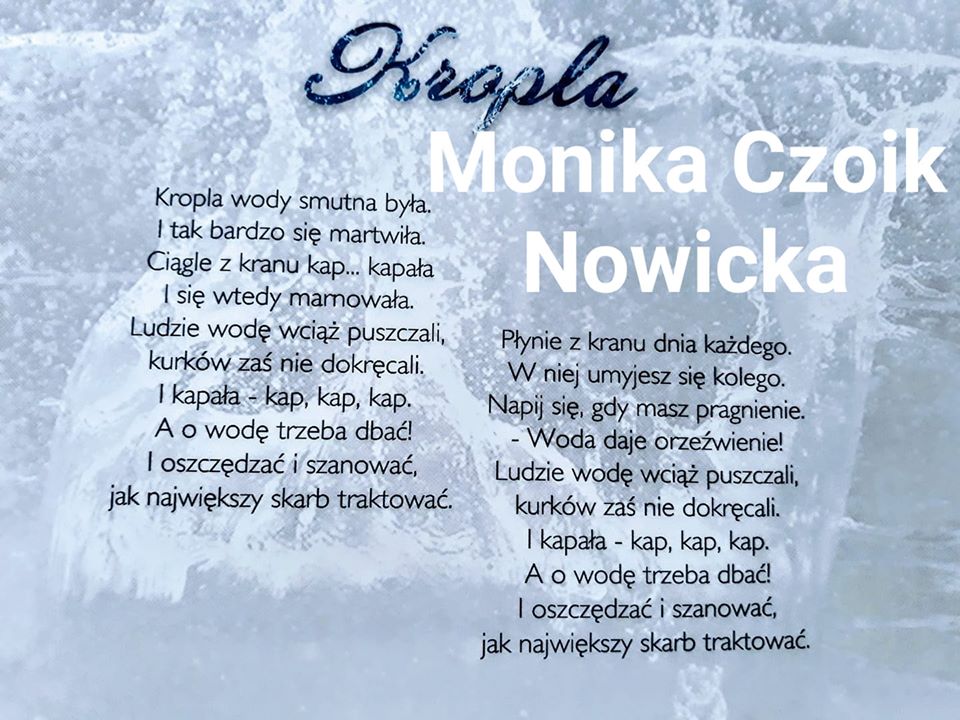 Spróbujcie odpowiedzieć na pytania:Dlaczego kropelka wody była smutna? Co robili ludzie? Do czego może służyc nam woda? Jak należy traktować wodę?Woda jest bardzo ważna w naszym życiu, dlatego pamiętajcie: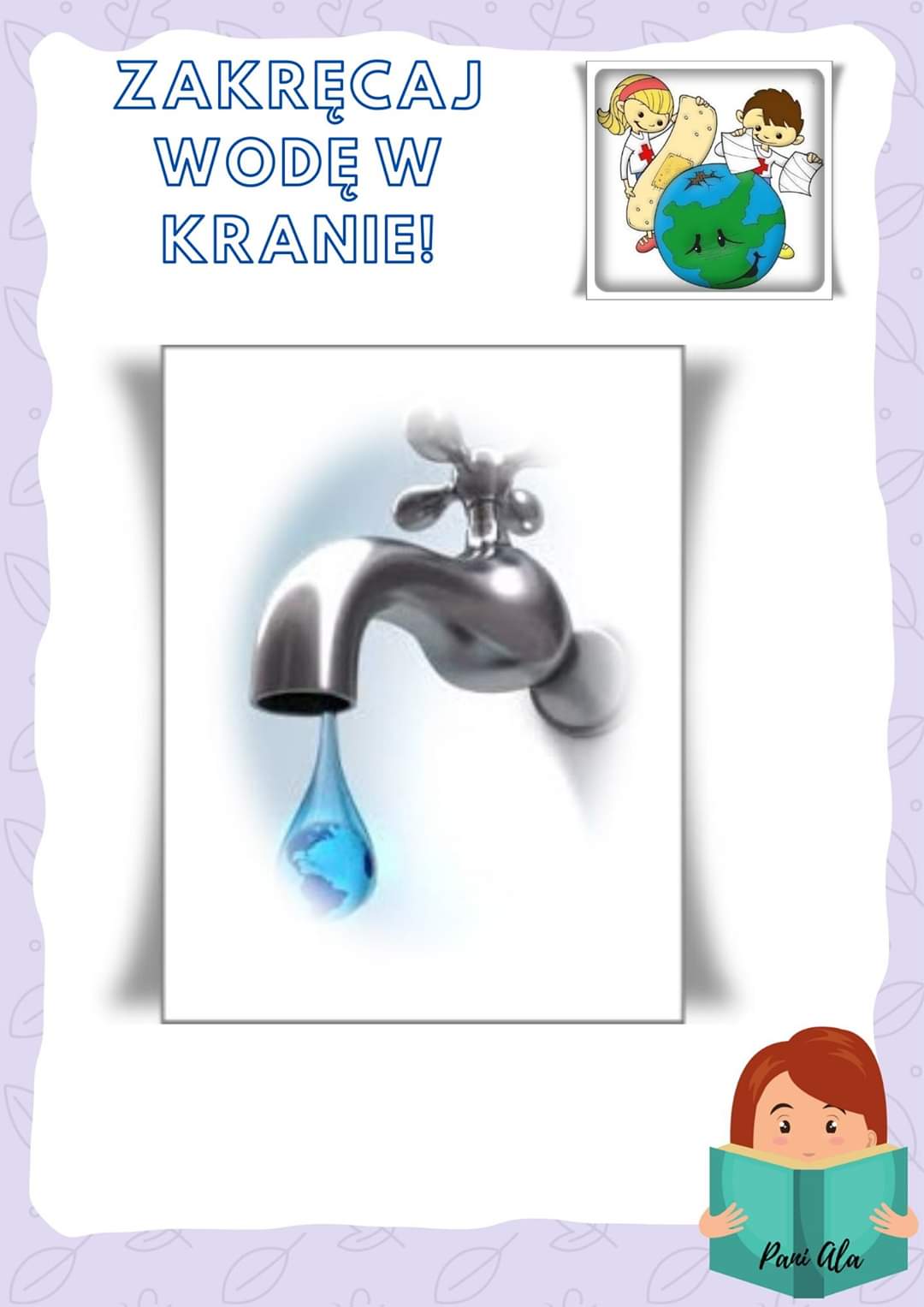 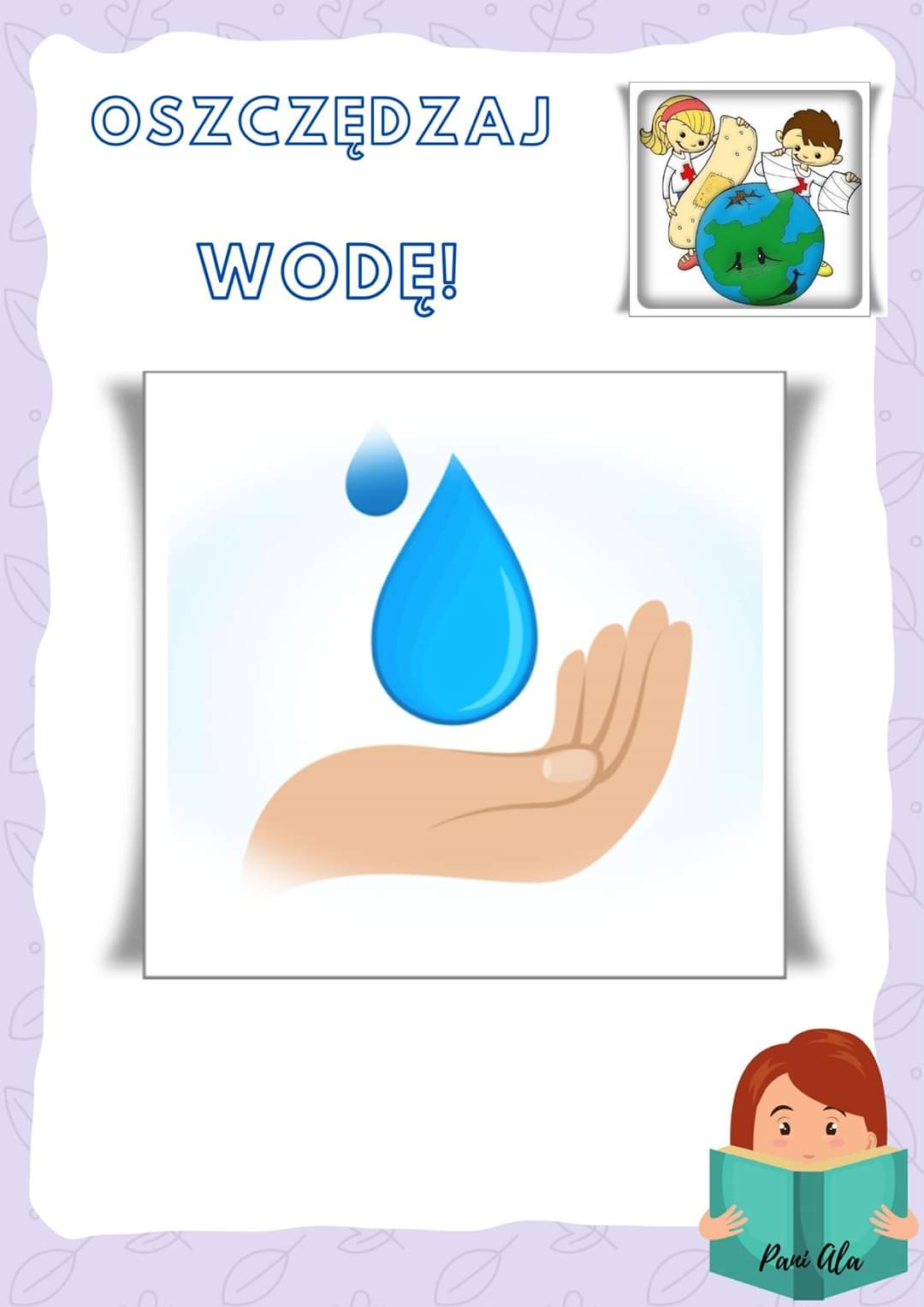 Pozdrawiam Was bardzo serdecznie, Pani Ola 